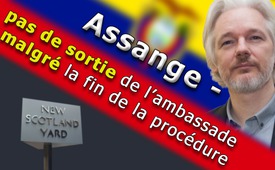 Assange - pas de sortie de l’ambassade malgré la fin de la procédure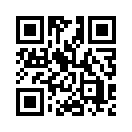 En mai 2017 la justice suédoise a arrêté l’enquête contre Julian Assange le fondateur de Wikileaks. Une procédure d’enquête avait été engagée contre lui en 2010 à cause d’un prétendu viol.En mai 2017 la justice suédoise a arrêté l’enquête contre Julian Assange le fondateur de Wikileaks. Une procédure d’enquête avait été engagée contre lui en 2010 à cause d’un prétendu viol. Pour se soustraire au mandat d’arrêt suédois en 2012 Assange a pris refuge à l’ambassade d’Equateur à Londres, où il séjourne jusqu’à aujourd’hui. Mais la police britannique Scotland Yard a déjà annoncé qu’elle allait l’arrêter malgré ces derniers éléments. Sans donner de détails elle a mentionné qu’il était recherché à cause d’un crime beaucoup plus grave. Après toutes les révélations de documents et d’emails que Wikileaks a publiées sur les guerres d’Irak et d’Afghanistan, sur Hillary Clinton et sur la CIA, ce dont on l’accuse paraît évident. Il est apparemment de nouveau question de le livrer aux autorités américaines, comme pour l’affaire du prétendu viol, pour empêcher de cette façon que d’autres dévoilements désagréables soient révélés.de pag.Sources:SOURCES :
www.kla.tv/9574Cela pourrait aussi vous intéresser:#JulianAssange-fr - www.kla.tv/JulianAssange-fr

#WikiLeaks-fr - www.kla.tv/WikiLeaks-frKla.TV – Des nouvelles alternatives... libres – indépendantes – non censurées...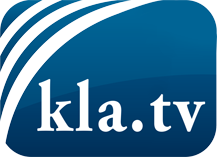 ce que les médias ne devraient pas dissimuler...peu entendu, du peuple pour le peuple...des informations régulières sur www.kla.tv/frÇa vaut la peine de rester avec nous! Vous pouvez vous abonner gratuitement à notre newsletter: www.kla.tv/abo-frAvis de sécurité:Les contre voix sont malheureusement de plus en plus censurées et réprimées. Tant que nous ne nous orientons pas en fonction des intérêts et des idéologies de la système presse, nous devons toujours nous attendre à ce que des prétextes soient recherchés pour bloquer ou supprimer Kla.TV.Alors mettez-vous dès aujourd’hui en réseau en dehors d’internet!
Cliquez ici: www.kla.tv/vernetzung&lang=frLicence:    Licence Creative Commons avec attribution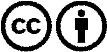 Il est permis de diffuser et d’utiliser notre matériel avec l’attribution! Toutefois, le matériel ne peut pas être utilisé hors contexte.
Cependant pour les institutions financées avec la redevance audio-visuelle, ceci n’est autorisé qu’avec notre accord. Des infractions peuvent entraîner des poursuites.